ПОСТАНОВЛЕНИЕ СОВЕТА МИНИСТРОВ РЕСПУБЛИКИ БЕЛАРУСЬ 15 ЯНВАРЯ 2019 Г. № 22«О признании детей находящимися в социально опасном положении»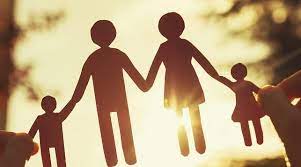 Критерии и показатели социально опасного положения1. Родителями не удовлетворяются основные жизненные потребности ребенка (детей):родители допускают оставление ребенка (детей) без пищи:- родители допускают систематическое отсутствие пищи, предназначенной для питания ребенка (детей) (для детей раннего возраста – от 0 до 3 лет, детей дошкольного возраста – от 3 до 6 лет, детей школьного возраста – от 6 лет и старше), отвечающей соответствующим физиологическим потребностям детского организма и не причиняющей вред здоровью ребенка соответствующего возраста;- родители допускают проживание ребенка (детей) в жилых помещениях, в которых печи, теплогенерирующие агрегаты, газовое оборудование, электрические сети, электроприборы не соответствуют требованиям технических нормативных правовых актов либо эксплуатационной документации на них, неработоспособны, демонтированы устройства автоматического (автономного) обнаружения и оповещения о пожаре, надворные постройки и придомовая территория не соответствуют требованиям пожарной безопасности и имеются условия, создающие непосредственную угрозу возникновения пожара;- родители систематически не выполняют рекомендации медицинских работников по диагностике, лечению и (или) медицинской реабилитации ребенка (детей), что угрожает его (их) жизни и (или) здоровью;- родители препятствуют получению ребенком обязательного общего базового образования (в любой форме его получения).2. Родителями не обеспечивается надзор за поведением ребенка и его образом жизни, вследствие чего ребенок совершает деяния, содержащие признаки административного правонарушения либо преступления:- в отношении родителей ребенка (детей) в возрасте до 14 лет неоднократно в течение года установлены факты привлечения к административной ответственности по статье 10.4 Кодекса Республики Беларусь об административных правонарушениях;- в отношении родителей ребенка (детей) в возрасте старше 14 лет в рамках административного либо уголовного процессов установлены факты, подтверждающие что они не контролируют его (их) поведение и местонахождение, вследствие чего ребенок (дети) привлечен к административной либо уголовной ответственности.3. Родители ведут аморальный образ жизни, что оказывает вредное воздействие на ребенка (детей), злоупотребляют своими правами и (или) жестоко обращаются с ним (ними), в связи с чем имеет место опасность для жизни и (или) здоровья ребенка (детей):-в отношении родителей установлены факты привлечения к административной ответственности за совершение правонарушений, предусмотренных статьями 10.1, 19.1, частью 3 статьи 19.3, статьями 19.4, 19.5, 19.8 Кодекса Республики Беларусь об административных правонарушениях;- в отношении родителей установлены факты потребления наркотических средств, психотропных веществ, их аналогов, токсических или других одурманивающих веществ, употребления ими алкогольных напитков, по результатам чего к ним применялись меры профилактического воздействия;-установлены факты жестокого обращения родителей с ребенком, физического и (или) психологического насилия по отношению к нему.